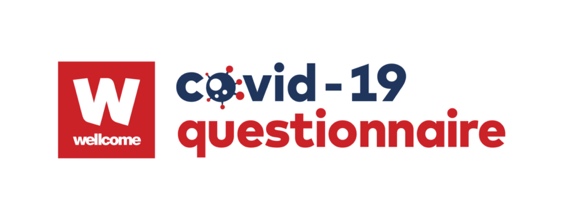 Wellcome Trust LPS Questionnaire ResourceUpdated: June 2021NotesTo reference data collected using this resource describe with:Data gathered from questionnaire(s) provided by Wellcome Longitudinal Population Study Covid-19 Steering Group and Secretariat (221574/Z/20/Z)To contact the secretariat for updates, support and advice email wellcomecovid-19@bristol.ac.ukIf using logos, please use the Wellcome Covid-19 logo on your questionnaire for participants alongside your own institution.Please tag @covid19qs on twitter and/or link to http://www.bristol.ac.uk/alspac/researchers/wellcome-covid-19/ where appropriate.a. Formatting & DetailsAll questions that were not from ALSPAC questionnaire 1 and 2 have been given a source tag. Red text indicates where the question’s original wording has been amended.[[Italic text in double squares bracket is note about question, not to be shown to participant.]]For Parents Concerning Children and Young PeopleThese are questions about children and young people to be completed by their parents or guardians. Please see Section 11 for questions to be answered directly by children or young people themselves. Behaviour(Children defined as under 18, living in the same household – need to identify that a household has children)Since [the beginning of the pandemic/the first lockdown/the second lockdown], which began [March 2020/ 23rd March 2020/5th January 2021] have any of the following aspects of your children’s life changed?        Education Do you have one or more children in full time education? Include school or college courses and includes children who are schooled at home YesNo (Go to Section 6.3)Before the first official lockdown was announced on the 23rd March 2020, how was each child being educated? (pick the best answer)Since [the first lockdown/the second lockdown], which began [23rd March 2020/5th January 2021], how has each child been educated? (pick the best answer)Since [the first lockdown/the second lockdown], which began [23rd March 2020/5th January 2021], has your child or children had any of these problems accessing education? (tick any that apply)Physical HealthWe are interested in whether your child has experienced any symptoms listed below since [23rd March 2020/5th January 2021).  Please complete the table for any of the symptoms you child may have had and when they had them, if you can remember. Please complete for any symptoms that were experienced irrespective of whether or not your child saw a doctor and irrespective of whether or not you were told they had flu, or Covid-19 (coronavirus) or any other diagnosis. Please give your best estimate or leave blank if you can’t remember.[[Months to be edited according to time-frame used]]Has your child had COVID-19 (Coronavirus)?Yes, diagnosed by a doctor and recoveredYes, diagnosed and still illSuspected and recoveredSuspected and still illNoSince the first official lockdown was announced on March 23rd 2020, was your child due any routine vaccinations? (tick one)No (Skip to next section)Yes  If yes, did your child receive these vaccines?  (tick one)NoYes (Skip to Section 6)If no, please tell us why your child did not receive these vaccinations (tick all that apply)I was worried about COVID-19 and decided to waitI did not receive an invite from the GPOther … [Free text] Decreased a lotDecreased a littleStayed the sameIncreased a littleIncreased a lotN/AAmount they sleepAmount of physical activity/exercise they doTime they spend learning in the house (including home schooling)Time they spend playing inside the houseAmount of time they spend outside the homeAmount of time they spend in green spaces such as parks or gardensTime spent using devices with a screenAmount of fruits they eatAmount of vegetables they eatAmount of meat they eatAmount of fish they eatAmount of dairy product they eat (e.g. milk, cheese and eggs)Amounts of savoury snacks they eatAmount of sweets, pastry, ice-cream they eatAmount of other fast-foods they eatAmount of sugar sweetened beverage including tea they drinkTime spent outdoors in in the open air (e.g. spending time in the garden, in a park, walking, jogging, other sport)Was going to a school/college in personWas enrolled on a distance learning courseWas schooled at homeMy youngest childMy second youngest childMy third youngest childMy fourth youngest childAny other children [opens free text box]Still goes to a school/college in personStill enrolled on a distance learning courseNow does work set by the school/college at homeStill schooled at homeMy youngest childMy second youngest childMy third youngest childMy fourth youngest childAny other children [opens free text box]Difficulty adapting to remote learningLimited quality or quantity of remote lessonsLack of device or internet connection for accessing remote learningNo suitable place in the home to learnMy youngest childMy second youngest childMy third youngest childMy fourth youngest childAny other children [opens free text box]Not Had Month 1Month 2Month 3Month 4Month 5Decrease in appetiteNausea and/or vomitingDiarrhoea Abdominal pain/tummy acheRunny noseSneezingBlocked noseSore eyesLoss of sense of smell or tasteSore throatHoarse voiceHeadache (if more often or worse than usual)DizzinessNEW Persistent coughTightness in the chestChest painShortness of breath (affecting normal activities)Fever (feeling too hot)Chills (feeling too cold)Difficulty sleepingFelt more tired than normalSevere fatigue (e.g. inability to get out of bed)Numbness or tingling somewhere in the bodyFeeling of heaviness in arms or legsAchy musclesRaised, red, itchy areas on the skinSudden swelling of the face or lipsRed/purple sores or blisters on your feet (including toes)